Til Eierforeningsmedlemmer, foreldre og andre foresatteÅrsmeldingen gir en oversikt over de vesentlige hendelser som har funnet sted siden forrige årsmøte ble avholdt 30.03.2022, samt de viktigste nøkkeltallene fra driften av barnehagen.Nøkkeltall for 2022:* Informasjon om eierforeningen: https://huskestua.barnehage.no/Innhold/Side/894 Eierstyret:Eierstyret har i denne perioden bestått av:Bjarte Odin Kvamme (Leder)Oddgeir Dalane (nestleder)Morten Johannesen (økonomiansvarlig)Øystein EspevoldNatalie Soltvedt PalmersErnst K. Helgøy KlosterSteinar HellesøyEierstyret har avholdt 6 ordinære møter siden forrige årsmøte. Et ekstraordinært årsmøte ble holdt 12.01.23, med eneste sak å få valgt ny revisor.Bygg / Vedlikehold:Det er utført løpende vedlikehold i 2022, ingen store arbeider. En stor del av styrets arbeid har dreid seg om prosjektet med arbeidstittel Huskestua 2040. I 2022 jobbet styret sammen med arkitekt fram to forslag til løsning, der begge innebærer et nytt påbygg, samt oppussing av alle eksisterende rom. I møter med kommune og vegmyndigheter er det gitt forhåndsgodkjenning av påbygget. En endelig tegning må byggegodkjennes og ut til ny prisfastsetting. Pr i dag er prosjektet i denne fasen.Det viste seg utfordrende å finne en bank som er villig til å samarbeide med barnehagen ved å gi lån til prosjektet. Stortinget stanset i 2021 muligheten for private barnehager å få byggelån i Husbanken. Styret kontaktet flere banker, men det var liten interesse å spore. Den eneste som viste vilje, er vår daglige, lokale bankforbindelse.Større vedlikeholdsoppgaver som burde vært gjort, er satt på hold i påvente av rehabiliteringen. Mindre vedlikeholdsoppgaver blir utført fortløpende.Dugnadsinnsatsen er også en svært viktig del av barnehagens vedlikehold. En stor takk til alle foreldre/foresatte som har deltatt på dugnad i 2022. Økonomi:Private barnehager i Stavanger blir gitt tilskudd tilsvarende det kommunen brukte i sine barnehager, omregnet til utgifter pr oppholdstime pr barn over/under tre år. Utregningen blir imidlertid gjort med bakgrunn i kommunens regnskap fra to år tilbake. Stortinget legger føring for deler av det totale tilskuddet, bl.a. gjennom påslag for pensjon, samt kapitaltilskudd.2022 var et år med høy prisstigning i samfunnet som helhet. Gitt forutsetningene over, gjenspeilet ikke tilskuddene det reelle kostnadsnivået. Det vil det heller ikke gjøre i 2023. Barnehagene fikk noe koronakompensasjon utenom den ordinære tilskuddsberegningen. Høye strømpriser blir derimot ikke ekstra kompensert for.Driftsinntektene totalt pr.31.12.22 er litt høyere enn budsjettert:kr.12 750 169,- mot kr.12 288 645,-. Dvs. En positiv forskjell på kr.461 524,-.Lønnskostnadene er noe høyere enn budsjettert: kr.11 062 049,- motKr.11 062 049,- i budsjettet. Dvs. en negativ forskjell på kr.366 586,-.De andre driftskostnadene var litt lavere enn budsjettert: 1 227 833,- mot 1 265 010,-i budsjettet. Dvs. en positiv forskjell på kr.37 177,-Årsregnskapet for 2022 viser et underskudd på kr.24 392,-. Det var budsjettert med et underskudd på kr.184 828,-, altså kom vi bedre ut enn forventet tilsvarende kr.160 442,-.Likviditeten er god, med kr. 7 352 029,- innestående på bankkontoer. Sum gjeld er på2 198 371,-. Vi har ingen gjeld til kredittinstitusjoner. Dette viser at likviditeten er god. Regnskapsmessig egenkapital er totalt kr. 7 861 357,-.Opptak/barnehageplasser:I hovedopptaket 2022 fikk alle medlemmer av Eierforeningen, som søkte innen fristen, tilbud om plass. Som nøkkeltallene over viser, er vel 60% av barnehageplassene tildelt Eierforeningsmedlemmer/Teknamedlemmer. Den andelen er nokså stabil over tid.Barnetallet i Stavanger kommune går nedover, og det totale antall barnehageplasser er de siste årene justert ned. Barn født før desember har lovfestet rett på plass i hovedopptaket. Barn født i desember eller senere kan gis plass, men barnehagen får ikke offentlig tilskudd for det barnet før plassen tas i bruk i praksis. Barnehagens ledelse vurderer fra år til år hva som er den ideelle sammensetningen av små og store barn, og må se an balansen mellom barn som slutter pga skolestart og barn som rykker opp fra liten avdeling.Personell:Huskestua har en svært stabil og solid ansattgruppe. Ved utgangen av 2022 har 12 av de fast ansatte mer enn 10 års ansiennitet i Huskestua. 5 ansatte har mer enn 25 år som kollegaer. Det er med andre ord liten turn-over blant de fast ansatte. Fra høsten 2022 hadde Huskestua barnehagelærere alle stillinger som krever utdanning som barnehagelærer. En barnehagelærer var i permisjon største del av året, og vi fikk dispensasjon fra utdanningskravet for en erfaren fagarbeider.Våren 2022 gjennomførte bedriftshelsetjenesten utvidet arbeidsmiljøundersøkelse i personalet. Vanligvis besvares undersøkelsen digitalt, men denne gang ble det holdt intervjuer med alle. Resultatet viser svært høy grad av trivsel og et godt psykososialt miljø. Godt arbeidsmiljø forhindret dog ikke et sykefravær på over 10%, med en klar peak i februar.  Høsten 2022 fikk vi bedre tilgang på egne vikarer, og innleie fra PVS gikk ned.Huskestua var ikke rammet av streiken i private barnehager høsten 2022.HMS:I 2022 fikk vi virkelig kjenne coronaviruset på kroppen. Det første smittetilfellet i personalet kom i desember 2021, og i løpet av seks uker i februar-mars -22 hadde alle, med unntak av to, testet positivt. Noen dager måtte åpningstiden innskrenkes noe pga høyt fravær i personalet, men vi unngikk å stenge helt. Barnehagen hadde i 2022 ingen alvorlige ulykker med barn eller voksne involvert.Barnehagen har avtaler om minimum årlig tilsyn av utelekeplass, skadedyr, tak, brannsikringsanlegg, og ventilasjon. Foreldreundersøkelsen:Den årlige nasjonale foreldreundersøkelsen ble igjen gjennomført i nov-des 2022. De aller fleste barnehagene i Stavanger bruker Utdanningsdirektoratet sin undersøkelse. Vi kan dermed måle oss opp mot barnehagene i Stavanger, samt mot gjennomsnittet nasjonalt.Tilbakemeldingene fra foreldrene er generelt svært gode. Huskestua rangeres til 4,9 av 5 på spørsmålet om generell tilfredshet. Det er blant de åtte høyest rangerte i byen, og vi befester vår posisjon som en barnehage med høy tilfredshet blant våre kunder – foreldrene.Resultatene fra undersøkelsen ligger ute på barnehagens hjemmeside (https://huskestua.barnehage.no/)Festeavtale med Stavanger KommuneHuskestua barnehage leier to tomter av Stavanger kommune, en tomt i nord (Midt i mellom og Slutten) og en i sør (Skolestua og Nybygget). Det gamle skolehuset eies av kommunen, men barnehagen disponerer og har ansvar for bygget. Øvrig bebyggelse er Huskestuas. Nye festeavtaler med en varighet på 40 år ble inngått i 2021.Diverse: Andre aktiviteter i 2022 har vært:Opptak av barn.Økonomistyring.Arrangement for ansatte. Stavanger, 08.03.2023På vegne av Eierstyret,Bjarte Odin Kvamme Leder av eierstyret til Huskestua barnehageAntall:Medlemmer i Huskestua Eierforening*:Pr. 23.02. 202237Pr. 24.02. 2023 39Barn i Huskestua pr. 31.12.2022: 	61Barn av Teknamedlemmer i barnehagen pr. 31.12.2022:38Barn av ansatte pr 31.12.2022	0Ant årsverk pr. 31.12.2022:			 15,6 Ansatte i faste stillinger14I vikariater og engasjement pga reduserte stillinger, permisjoner3Ansatte med barnehagelærerutdanning 7, hvorav en i permisjonAnsatte/konstituerte i barnehagelærerstillinger med dispensasjon fra utdanningskravet 1Ansatte med fagbrev eller annen pedagogisk utdanning7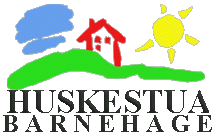 